В настоящее время в городском поселении «Усогорск» существует острая проблема с безнадзорными, брошенными без попечения бродячими и одичавшими домашними животными (кошками и собаками), ими никто не занимается,  денежные средства на эти цели не выделяются; полномочия по решению данного вопроса находятся на уровне МР «Удорский».Непринятие своевременных мер может повлечь за собой  причинение травм гражданам, что приводит к нарушению их прав по охране здоровья, безопасности и не обеспечения санитарно-эпидемиологического благополучия населения п. Усогорск.После обсуждения и обмена мнений, СОВЕТ РЕШИЛ:1.Информацию принять к сведению. 2. Поручить Главе МО ГП «Усогорск:2.1. Обратиться к Главе МО МР «Удорский» и руководителю администрации МР «Удорский» о принятии эффективных мер по решению данного вопроса.2.2. Обратится в Государственный Совет Р. Коми (депутатам Макаренко А.П. и Марков В.П.) по лоббированию вопроса о выделении достаточных денежных средств администрации МР «Удорский» для решения данной проблемы.2.3. Обратится в прокуратуру Удорского района по принуждению выполнения полномочий администрацию МР «Удорский» по организации отлова и сбора безнадзорных животных (кошек и собак) на территории МР «Удорский» и решению проблемы по «собакам».3. Настоящее решение вступает в силу с момента принятия и подлежит обнародованию.Глава городского поселения -Председатель совета поселения                                                                   Б. Н. Немчинов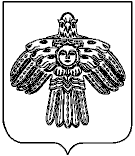 «УСОГОРСК» кар овмÖдчÖминлÖн муниципальнÖй юкÖнса СÖВЕТСовет муниципального образования городского поселения «УСОГОРСК»169270, Республика Коми, п. Усогорск, ул. Дружбы, д.17«УСОГОРСК» кар овмÖдчÖминлÖн муниципальнÖй юкÖнса СÖВЕТСовет муниципального образования городского поселения «УСОГОРСК»169270, Республика Коми, п. Усогорск, ул. Дружбы, д.17«УСОГОРСК» кар овмÖдчÖминлÖн муниципальнÖй юкÖнса СÖВЕТСовет муниципального образования городского поселения «УСОГОРСК»169270, Республика Коми, п. Усогорск, ул. Дружбы, д.17«УСОГОРСК» кар овмÖдчÖминлÖн муниципальнÖй юкÖнса СÖВЕТСовет муниципального образования городского поселения «УСОГОРСК»169270, Республика Коми, п. Усогорск, ул. Дружбы, д.17«УСОГОРСК» кар овмÖдчÖминлÖн муниципальнÖй юкÖнса СÖВЕТСовет муниципального образования городского поселения «УСОГОРСК»169270, Республика Коми, п. Усогорск, ул. Дружбы, д.17ПОМШУÖМРЕШЕНИЕПОМШУÖМРЕШЕНИЕПОМШУÖМРЕШЕНИЕПОМШУÖМРЕШЕНИЕПОМШУÖМРЕШЕНИЕ26 мая 2015 г.26 мая 2015 г.№ III-34/6№ III-34/6№ III-34/6Обсуждение вопроса по организации отлова, сбора и уничтожения животных, не содержащимися человеком, но обитающих в условиях полностью или частично создаваемых деятельностью человека; с безнадзорными, брошенными без попечения бродячими и одичавшими домашними животными (кошками и собаками).Обсуждение вопроса по организации отлова, сбора и уничтожения животных, не содержащимися человеком, но обитающих в условиях полностью или частично создаваемых деятельностью человека; с безнадзорными, брошенными без попечения бродячими и одичавшими домашними животными (кошками и собаками).Обсуждение вопроса по организации отлова, сбора и уничтожения животных, не содержащимися человеком, но обитающих в условиях полностью или частично создаваемых деятельностью человека; с безнадзорными, брошенными без попечения бродячими и одичавшими домашними животными (кошками и собаками).Обсуждение вопроса по организации отлова, сбора и уничтожения животных, не содержащимися человеком, но обитающих в условиях полностью или частично создаваемых деятельностью человека; с безнадзорными, брошенными без попечения бродячими и одичавшими домашними животными (кошками и собаками).